Úlohy počas samoštúdia na dni 20.04. 2020 – 24.04.2020Trieda: 6. B, 6.CPredmet: Anglický jazykVyučujúci: V. KoščákováMilí šiestaci, posielam Vám učivo na ďalší týždeň. Pomaly sa už blížime k ukončeniu 4. lekcie, a preto som Vám zadala aj úlohy na opakovanie.Úloha č. 1 – Odpísať sido zošita nasledovné poznámky a naučiť sa ich:APPLE CRUMBLE(Jablkový koláč s posýpkou)٭POZOR!!!!recipe /rispí/ = recept na varenie/pečenieprescription /priskripšn/ = recept od lekára (lekársky predpis)٭٭POZOR!!!!Píšeme: 100 g   sugarČítame: one hundred grams OF sugar   /van handrid grams of šugr/Úloha č. 2 –Vypočujte si text Apple crumble, ktorý je v učebnici na s. 50. Tento text si aj preložte. Ak chcete byť veľmi aktívni, poproste mamku a spoločne si koláč pripravte. Ak by ste si nepamätali, kde sa to dá nájsť nahrávka textu, stačí skopírovať tento link: https://elt.oup.com/student/project/level2/unit4/audio?cc=cz&selLanguage=csÚloha č. 3–Vypracujete  do zošita nasledujúce cvičenia: Pomenuj obrázky. Do zošita si napíš číslo a vedľa neho anglické slovo. 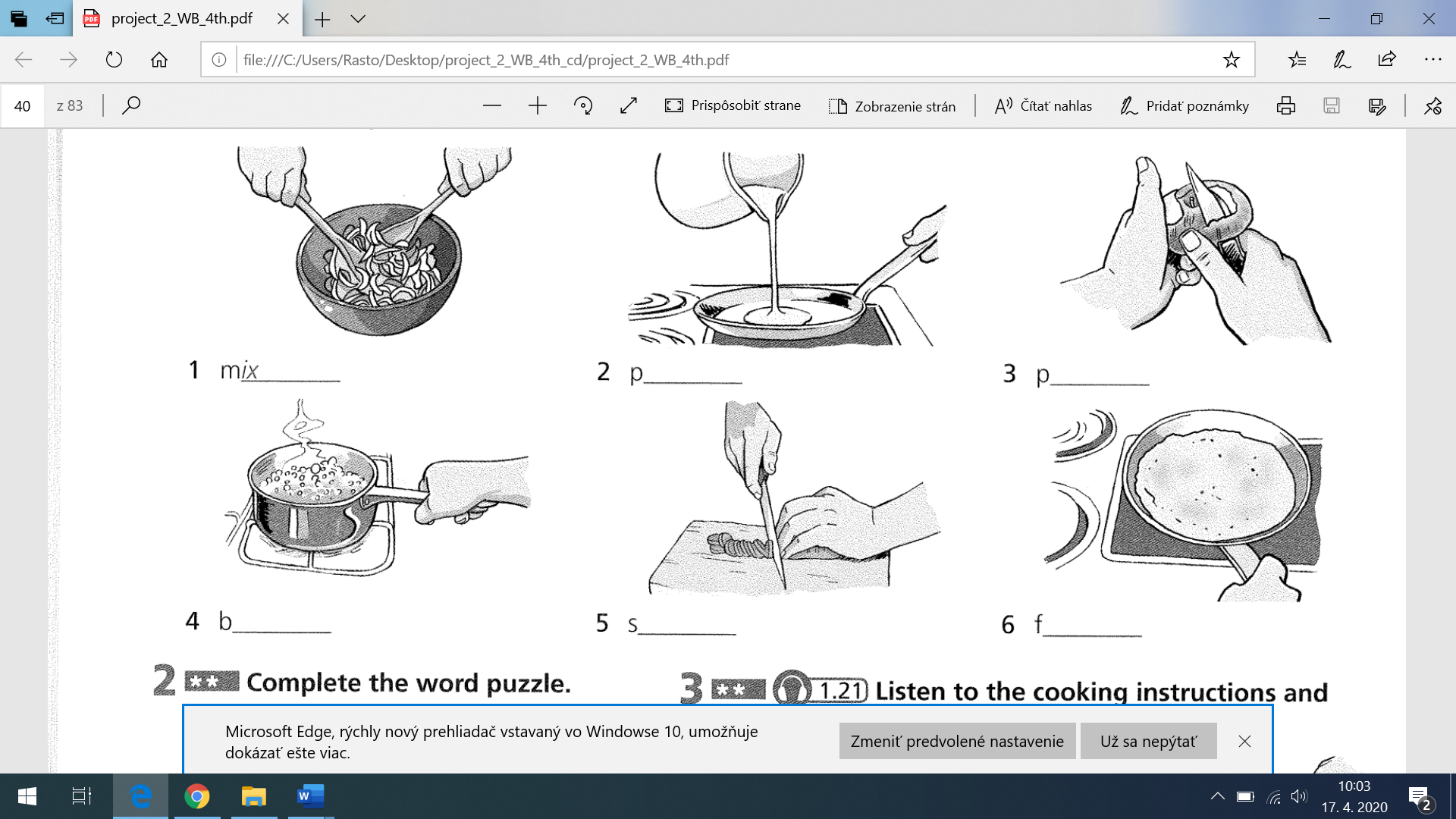 Doplň slová do tajničky. Tajničku si prekresli do zošita.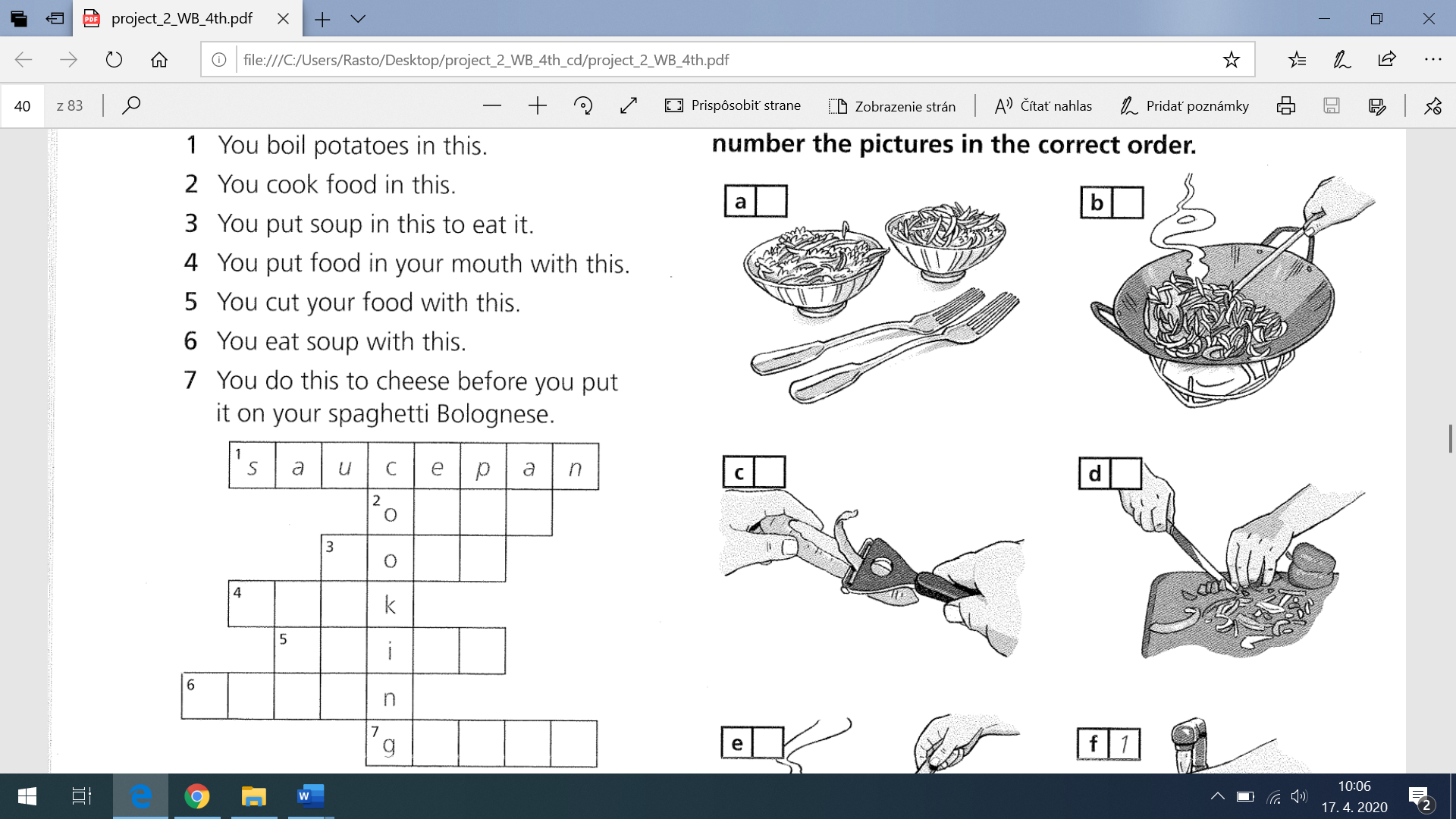 Napíš do zošita slovo, ktoré, vidíš na obrázku.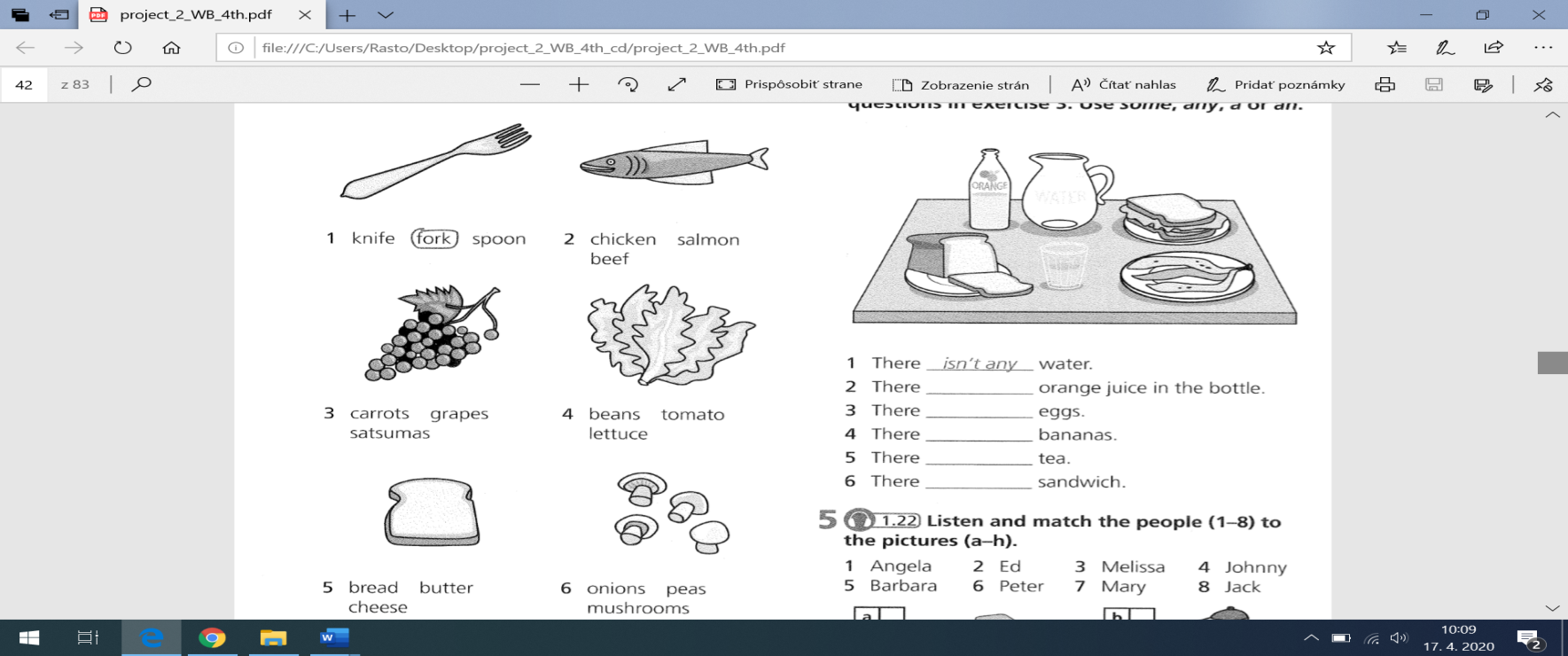 Napíš  si podstatné meno do zošita a urč,  či je počítateľné (C) alebo nepočítateľné (U)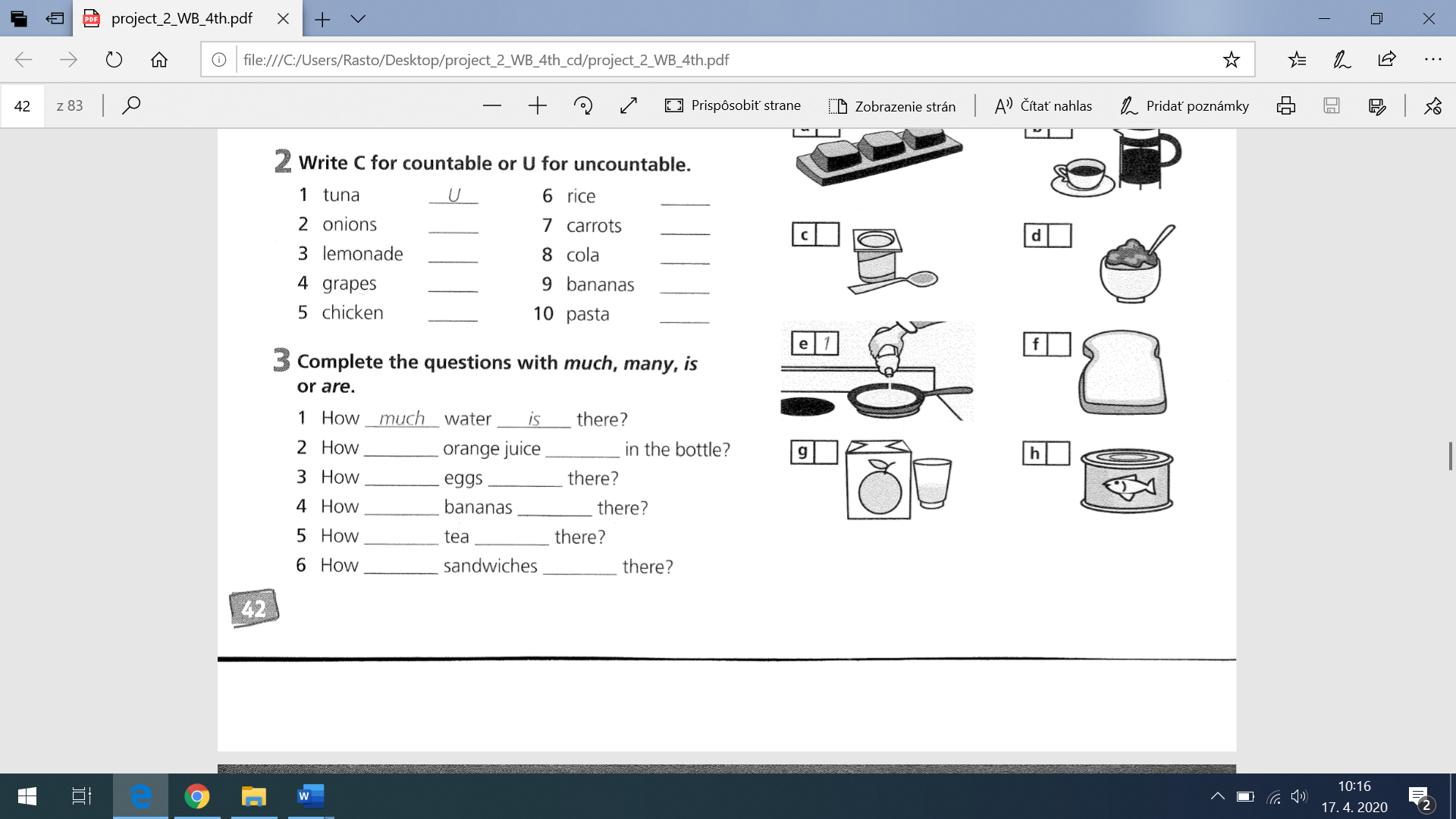 Prepíš  si vety do zošita a doplň much/many a is/are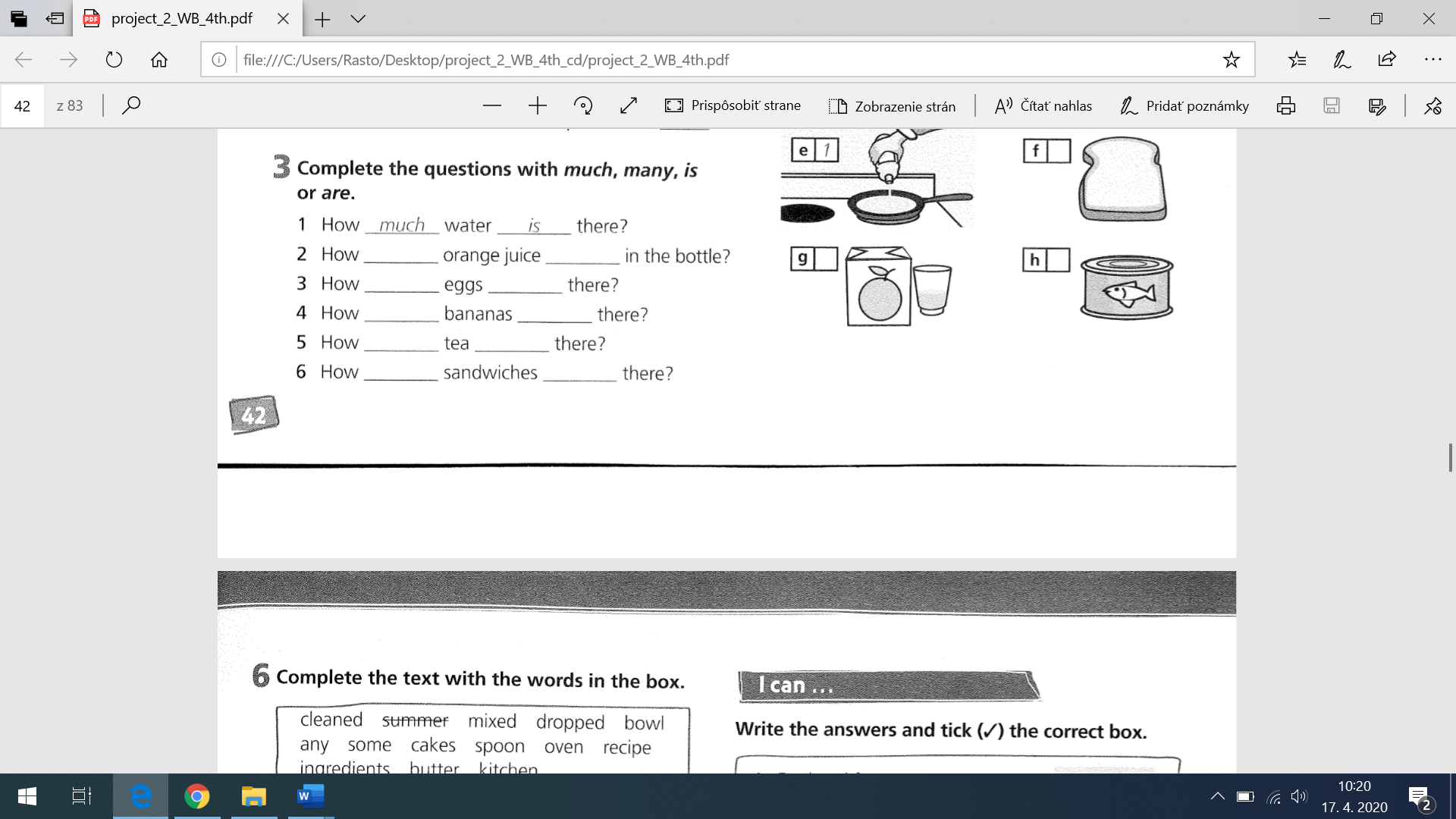 Úloha č. 4 – Test v programe ALF * odpísané poznámky a vypracované cvičenia mi prosím odfotené pošlite cez facebook, edupage alebo mailom na veronikakoscak1989@gmail.com INSTRUCTIONS(inštrukcie)INGREDIENTS (ingrediencie)EQUIPMENT (zariadenie)boil = variťbutter= maslo.bowl = miskacover = zakryťcream= smotana2.cooker = sporákfry = vyprážaťflour= múka3 .dish = misagrate = strúhaťmargarine= margarín4.fork = vidličkamelt= roztopiťmixture = zmes5.frying pan = panvica na vyprážaniemix = zmiešaťpea= hrášok6 .grater = strúhadlopeel= olúpaťsauce= omáčka7.knife = nôžpour= naliať8.toast = toast8 .oven = rúra na pečenieserve = servírovať, podávaťvinegar= ocot9 .peeler = škrabkaslice = krájať10 . spoon =  lyžica